      Asignatura: Matemática                                                                                                   Curso: 8° años básicos    
      Fecha: Semana 11 – Del 8 al 12 de junio,2020.                Correo: evelyn.suzarte@colegio-republicaargentina.cl
                                                                                                                            sonia.gonzalez@colegio-republicaargentina.cl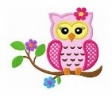       A continuación, te comparto algunos links que pueden ser de tu interés:Números enteros https://www.youtube.com/watch?v=XnUhTcHLh3cAdición de Números enteros  https://vimeo.com/402176368Operaciones de fracciones https://www.youtube.com/watch?v=wpU_zgXuBw4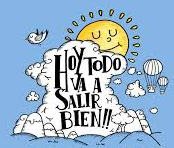 CONTENIDOEXPLICACIÓNEJEMPLOMultiplicación 
de números enteros
Para multiplicar enteros, se realiza el cálculo correspondiente y se aplica la regla de los signos.(-2)•(-3) = 65 • 4 = 20(-4)• 3 = (-12)10 • (-4) = (-40)División 
de números enteros
Para dividir enteros, se realiza el cálculo correspondiente y se aplica la regla de los signos.15: 3 = 5(-24): 6 = (-4)30: 5 = 640: (-4) = (-10)Multiplicación 
de fracciones
Para resolver una multiplicación de fracciones, se multiplica numerador con numerador y denominador con denominador. Luego, si es el caso, se simplifica hasta obtener una fracción irreductible.División 
de fracciones
Para calcular el cociente entre fracciones se multiplica el dividendo con el inverso multiplicativo del divisor.Multiplicación 
de decimalesSe multiplica sin considerar la coma, es decir, 403 · 21 = 8463. Luego, como entre los dos factores hay 2 cifras en las partes decimales, la coma se ubica después de la segunda cifra, de derecha a izquierda. Por lo tanto, el resultado es 84,63.
4,03 ・ 21División 
de decimalesComo el dividendo tiene 3 cifras en su parte decimal y el divisor solo 2, se amplifican ambos números por 1.000, quedando la siguiente división equivalente.